COVID-10 Testing ProtocolUpdated 9-27-2021Pentacle Theatre will provide rapid Anterior Nares (Nasal) Antigen Swab COVID-19 tests. Cast and crew member can self-administer these tests. The manufacturer provides the following information:An antigen test reveals if a person is CURRENTLY infected with a pathogen such as the SARS-CoV-2 virus.Anterior Nares (Nasal) swab specimen, non-invasive test procedureClinical report from CDC:Sensitivity is 97.14%Specificity is 100%Accuracy rate is 99.68%These are different from the more conclusive PCR tests. A PCR test will examine the RNA of a cell to determine if the virus is present. Health care professionals administers PCR tests which are processed in a lab, usually with a two-to-four day turn around.Two weeks before opening, every Pentacle Theatre volunteer who will be on stage without a mask will self-administer an Anterior Nares (Nasal) Antigen Swab test. The exception to the mask mandate ONLY applies to performers while on stage. Even with a test, crew and performers not currently on stage must still wear a mask.For rehearsals, performers will self-administer Nasopharyngeal Antigen Swab tests on the first day of the week of rehearsals prior to commencing rehearsal. Volunteers will self-administer the tests on the theater deck. Once the show opens, volunteers will come to the theater on Wednesday (unless granted an exception due to commute length) to self-administer the tests. This will allow the theater to communicate any cancellations to audiences with adequate notice.Those granted exceptions will zoom with a member of the Pentacle Theatre staff while self-administering the test.A Pentacle Theater employee will assist in administering the tests and will notify the cast and crew if the tests are all negative or if a cast member has a positive result. The theater representative will notify individuals who test positive in a confidential manner.Any person who tests positive for COVID with the Anterior Nares (Nasal) Antigen Swab must receive a negative PCR test before returning to rehearsal. If a person receives a positive PCR test, that person must quarantine for at least 14 days and be symptom free before returning -or- for 10 days if they provide a negative PCR test before returning. The entire cast should also receive a PCR test and quarantine if positive. If more than one cast member tests positive for the corona virus, then all members of the cast and crew should quarantine as described above. To ensure that the production has a minimal impact from COVID-19, all cast and crew members should refrain from public gatherings and other high-risk activities during the show production schedule. 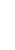 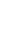 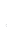 